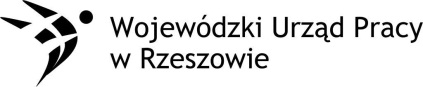 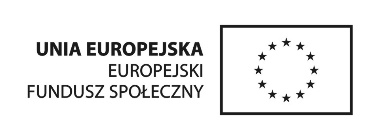 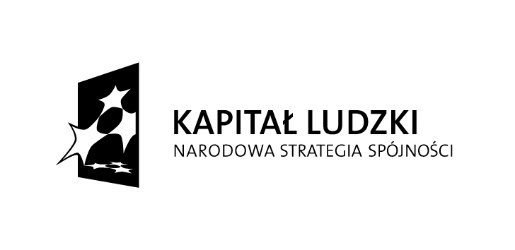 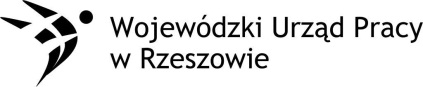 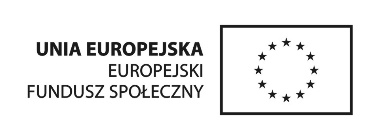 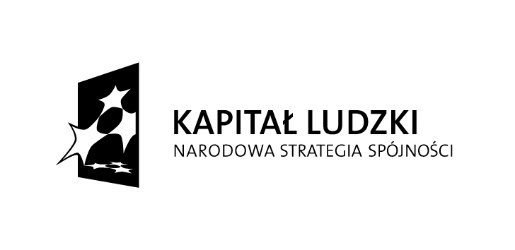 Podkarpacie stawia na zawodowców                                                                                                 Nr Projektu WND-POKL.09.02.00-18-001/12ZAPROSZENIE DO SKŁADANIA OFERT                                                                                dla zamówień o wartości nie przekraczającej                                                                             wyrażonej w złotych równowartości 30 000 euroGmina Tarnobrzeg                                                                                                                             ul. Kościuszki 32                                                                                                                                 39-400 Tarnobrzeg                                                                                                                              NIP 867-20-79-199                                                                                                                      REGON 830409092zwana w dalszej części Zaproszenia Zamawiającym, działająca przez Pełnomocnika  Marka Szczytyńskiego – Dyrektora Zespołu Szkół Ponadgimnazjalnych Nr 2 im. Bartosza Głowackiego, 39-400 Tarnobrzeg, ul. Kopernika 18, tel. 15 822-55-57, www.rolnik.tbg.net.pl zaprasza do składania ofert w postępowaniu o udzielenie zamówienia pn: :  Doposażenie firmy symulacyjnej w ramach projektu „Podkarpacie stawia na zawodowców” współfinansowanego przez Unię Europejską ze środków Europejskiego Funduszu Społecznego Priorytet IX. Rozwój wykształcenia i kompetencji w regionie w ramach Działania 9.2 Programu Operacyjnego Kapitał Ludzki – Podniesienie atrakcyjności i jakości szkolnictwa zawodowego. Rodzaj zamówienia: dostawaOkreślenie przedmiotu zamówienia:Przedmiotem zamówienia jest:dostawa pomocy dydaktycznych do firmy symulacyjnej. Asortyment i ilość zamawianych materiałów zawiera „Wykaz pomocy dydaktycznych” stanowiący załącznik nr 1 do Zaproszenia do złożenia oferty. Wartość zamówienia będzie wynikała z przemnożenia planowanej ilości zamawianych materiałów i cen jednostkowych. Cena jednostkowa jednej sztuki nie może przekraczać 350 zł netto.Nazwa i kod Wspólnego Słownika Zamówień CPV:  30200000-1 Urządzenia komputerowe, 30191000-4 Sprzęt biurowy z wyjątkiem mebli Sposób uzyskania informacji dotyczących przedmiotu zamówienia: Szczegółowe informacje dotyczące przedmiotu zamówienia można uzyskać osobiście w siedzibie zamawiającego tj. – Zespół Szkół Ponadgimnazjalnych nr 2 im Bartosza Głowackiego w Tarnobrzegu; ul. Kopernika 18 (sekretariat szkoły) lub telefonicznie pod numerem tel. 15 822-55-57.                                                                                                          Osoby uprawnione do kontaktów z wykonawcami:Marzena Karwat –Asystentka Koordynatora Projektu Marek Szczytyński – Dyrektor SzkołyTermin wykonania zamówienia:  Zamówienie będzie wykonane  do dnia 31.05.2015 roku.      4. Specyfikacja zamówienia:Oferta powinna zawierać sumaryczną cenę obejmującą materiały o nazwie, jednostce miary     i ilości określonej w załączniku nr 1. Koszty dostawy pokrywa wykonawca; Opis sposobu wyboru oferty najkorzystniejszej: Oferta z najniższą ceną złożona przez wykonawcę, spełniającego określone wymogi 
 specyfikacji zostanie wybrana jako oferta najkorzystniejsza.Miejsce i termin składania ofert:Oferty należy składać w siedzibie Zespołu Szkół Ponadgimnazjalnych Nr 2 
w Tarnobrzegu, ul. Kopernika 18 (sekretariat szkoły) osobiście lub pocztą w terminie do dnia 14.05.2015 r. do godz. 10.00. Otwarcie nastąpi w dniu 14.05.2015 r. o godz.11.00 Ofertę należy umieścić w zamkniętym opakowaniu, uniemożliwiającym odczytanie zawartości bez uszkodzenia tego opakowania. Opakowanie winno być oznaczone nazwą (firmą) i adresem Wykonawcy, zaadresowane na adres: Zespół Szkół Ponadgimnazjalnych nr 2 im B. Głowackiego 
w Tarnobrzegu, ul. Kopernika 18, 39-400 Tarnobrzegoraz opatrzone nazwą zamówienia: „DOPOSAŻENIE PRACOWNI SPEDYCJI W PROJEKCIE PODKARPACIE STAWIA NA ZAWODOWCÓW” Nie otwierać przed dniem  14.05.2015 r. do godz. 11.0 0Informacja o wyborze najkorzystniejszej oferty: Informacja o wyborze najkorzystniejszej oferty zawierająca: nazwę (firmę), siedzibę   i adres wykonawcy, którego ofertę wybrano jako najkorzystniejszą zostanie przekazana 
wykonawcom w terminie 7 dni od dnia składania ofert.Informacja o terminie i miejscu podpisania umowy:                                                                                             Informacja o terminie i miejscu podpisania umowy zostanie przekazana telefonicznie Wykonawcy, którego oferta będzie wybrana, jako najkorzystniejsza. Tarnobrzeg, dnia 07.05.2015 rZałącznik nr 1Wykaz pomocy dydaktycznych:Lp.Nazwa przedmiotuOpis przedmiotuJednostka miaryIlośćWartość nettoWartość brutto1Antyrama Wymiary: 70 cmx 100 cm plexiszt.82BindownicaBindownica do użytku w małym biurze lub domu. Jednorazowo dziurkuje do 10 kartek A4 (80 g), może oprawiać dokumenty o grubości do 120 arkuszy, maks. średnica grzbietu 16 mm.                   Specjalna szuflada na ścinki z opatentowanym systemem mierzenia grubości dokumentów i doboru odpowiedniego grzbietu.        Szuflada wyposażona w system automatycznego otwarcia przy przepełnieniu. Wyśrodkowanie linii dziurkowania – 2 pozycje (A4 i A5). Wytrzymały, metalowy mechanizm. Długa dźwignia dziurkowania pozwala na zmniejszenie siły nacisku i ułatwia przedziurkowanie dokumentów. Obudowa wykonana z łatwego w czyszczeniu plastiku. 2 lata gwarancji na urządzenieszt.13Niszczarka do papieruNiszczarka przeznaczona do pracy o niskim natężeniu, w domu lub małym biurze. Niszczy jednorazowo do 7 kartek (70g) na ścinki 4x46 mm, P-3/T-3. Niszczy dokumenty z małymi zszywkami, karty kredytowe. Szerokość szczeliny wejściowej 230 mm.  Kosz o pojemności 13 litrów. Funkcja start/stop (mechaniczny włącznik), funkcja cofania.  Gwarancja: 1 rok na całość urządzenia, 3 lata na noże tnące. szt.14Drukarka laserowaMonochromatyczna. Rozdzielczość druku – czerń (dpi)1200x1200. Prędkość druku – czerń (str/min) 18. Interfejs USB 2.0. Przetwarzanie druku w komputerze. Obciążenie 5000szt.1